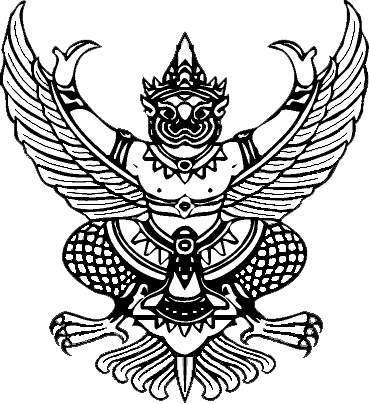 ประกาศองค์การบริหารส่วนตำบลโคกสะอาด                                  เรื่อง ประกาศรายชื่อผู้มีสิทธิเข้ารับการสอบคัดเลือก   **************************************		ตามที่องค์การบริหารส่วนตำบลโคกสะอาด ได้ประกาศรับสมัครอาสาสมัครบริบาลท้องถิ่น จำนวน  ๒ อัตรา ในระหว่างวันที่ 4 - 13  สิงหาคม ๒๕๖๓ (เว้นวันหยุดราชการ) ตามประกาศองค์การบริหารส่วนตำบลโคกสะอาด เรื่อง รับสมัครอาสาสมัครบริบาลท้องถิ่น ลงวันที่ 4 สิงหาคม ๒๕๖๓ และประกาศองค์การบริหารส่วนตำบลโคกสะอาด เรื่อง ขยายเวลารับสมัครอาสาสมัครบริบาลท้องถิ่น ลงวันที่ 6 สิงหาคม ๒๕๖๓ นั้น		บัดนี้ คณะกรรมการตรวจสอบคุณสมบัติของผู้สมัครอาสาสมัครบริบาลท้องถิ่น ตามคำสั่งองค์การบริหารส่วนตำบลโคกสะอาด ที่ 195/๒๕๖๓ ลงวันที่ 5 สิงหาคม ๒๕๖๓ ได้ตรวจสอบคุณสมบัติของผู้สมัครอาสาสมัครบริบาลท้องถิ่นเรียบร้อยแล้ว องค์การบริหารส่วนตำบลโคกสะอาด จึงประกาศรายชื่อผู้มีสิทธิเข้ารับการสอบคัดเลือกเป็นอาสาสมัครบริบาลท้องถิ่น ดังนี้		ทั้งนี้ ให้ผู้มีรายชื่อฯ ข้างต้น เข้ารับการสอบคัดเลือก ในวันที่ 14 สิงหาคม ๒๕๖๓ เวลา                 ๐๙.๐๐ – 10.00 น. เป็นต้นไป ณ ห้องประชุมปรีดิยาธร องค์การบริหารส่วนตำบลโคกสะอาด หากไม่มาถือว่าสละสิทธิ์	จึงประกาศมาให้ทราบโดยทั่วกัน		         ประกาศ ณ วันที่ 13  เดือนสิงหาคม พ.ศ. ๒๕๖3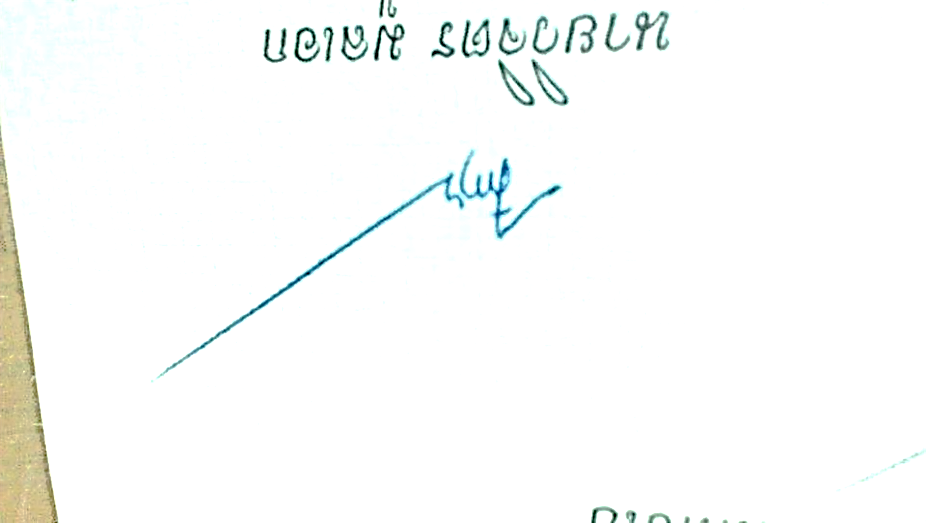                        (นายวิจิตร  มูลเอก)                                                     นายกองค์การบริหารส่วนตำบลโคกสะอาด                                                                                                                                  ลำดับที่เลขประจำตัวสอบชื่อ-สกุลหมายเหตุ๑๐๐๐๑นางสุภัชชา  มาศงามเมือง๒๐๐๐๒นางพวงทอง  ภานุรัก